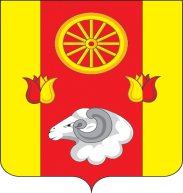 АДМИНИСТРАЦИЯПРИВОЛЬНЕНСКОГО СЕЛЬСКОГО ПОСЕЛЕНИЯПОСТАНОВЛЕНИЕ 14.02.2024 г.                                  п. Привольный                                       № 17В соответствии с постановлением Администрации Привольненского сельского поселения от 26.02.2018 № 22 «Об утверждении  Порядка  разработки, реализации и оценки эффективности муниципальных программ Привольненского сельского поселения» руководствуясь ст. 30 Устава муниципального образования «Привольненское сельское поселение»,ПОСТАНОВЛЯЮ: 1. Утвердить отчет о реализации муниципальной программы Привольненского сельского поселения «Развитие культуры» за 2023 год согласно приложению.2. Настоящее постановление подлежит размещению на официальном сайте муниципального образования «Привольненское сельское поселение» в сети «Интернет».        3. Контроль за выполнением постановления оставляю за собой.Глава Администрации Привольненского сельского поселения	                                                         В.Н.Мироненко		Приложение к постановлениюАдминистрации Привольненскогосельского поселенияот 14.02.2024 № 17Отчет о реализации муниципальной программыПривольненского сельского поселения «Развитие культуры» за 2023 годКонкретные результаты реализации муниципальной программы,достигнутые за отчетный год.Муниципальная программа «Развитие культуры» была утверждена  постановлением Администрации Привольненского сельского поселения 18.10.2018 № 83.Данная программа направлена на достижение следующих целей:Реализация стратегической роли культуры как духовно-нравственного основания развития личности и общества через сохранение, эффективное использование и пополнение культурного потенциала Привольненского сельского поселения.Задачи программы:-создание благоприятных условий для устойчивого развития сферы культуры Привольненского сельского поселения.Перечень мероприятий реализациимуниципальной программы выполненных и невыполненных в установленные сроки.	Реализация  основных мероприятий муниципальной программы осуществляется в соответствии с планом реализации утвержденным Постановлением Администрации Привольненского сельского поселения от 28.12.2022 № 122.По подпрограмме  «Организация досуга и обеспечение жителей услугами организаций культуры» предусмотрено 1 основное мероприятие.Данное мероприятие выполнено в полном объеме в установленные сроки. Сведения о степени выполнения основных мероприятий подпрограмм муниципальной программы в 2023 году приведены в Таблице 2 настоящего отчета. Данные об  использовании бюджетных ассигнованийи внебюджетных средств на выполнение мероприятий муниципальной программы.Объем средств на реализацию муниципальной программы в 2023 году по плану составил 4220,5 тыс. руб., израсходовано 4201,1 тыс. руб. (99,5 %); в том числе за счет средств бюджета поселения план – 4160,2 тыс. руб., израсходовано – 4140,9 тыс. руб. (99,5 %).По подпрограмме 1 «Организация досуга и обеспечение жителей услугами организаций культуры» план составляет 4220,5 тыс. руб., фактически расходы составили 4201,1 тыс. руб. или 99,5%. Сведения об использовании бюджетных ассигнований и внебюджетных средств на реализацию муниципальной программы данные о расходах федерального бюджета, областного бюджета, бюджетов района и поселения, внебюджетных источников отражены в Таблице 3 к настоящему отчету.Сведения о достижении значений показателей (индикаторов) муниципальной программы.           Результативность реализации муниципальной программы определяется достижением плановых значений показателей (индикаторов). По подпрограмме  предусмотрено достижение одного показателя.Фактический показатель «количество посещений учреждений культуры, культурных мероприятий», «количество участников клубных формирований», «повышение уровня удовлетворенности жителе качеством предоставления услуг», по которым плановые значения достигнуты в полном объеме.Сведения о достижении значений показателей (индикаторов) муниципальной программы отражены в Таблице 1 к настоящему отчету.Информация о внесенных ответственным исполнителем изменениях в муниципальную программу.В течение 2023 года ответственным исполнителем вносились изменения в муниципальную  программу Привольненского сельского поселения «Развитие культуры »: Причина изменений – корректировка бюджетных ассигнований в соответствии с решением Собрания депутатов Привольненского сельского поселения.1. Постановление Администрации Привольненского сельского поселения от 11.01.2023 № 4 «О внесении изменений в постановление Администрации Привольненского сельского поселения от 18.10.2018 № 83 «Об утверждении муниципальной программы Привольненского сельского поселения «Развитие культуры». Причиной изменений – уточнение объемов финансирования;2. Постановление Администрации Привольненского сельского поселения от 23.08.2023 № 100 «О внесении изменений в постановление Администрации Привольненского сельского поселения от 18.10.2018 № 83 «Об утверждении муниципальной программы Привольненского сельского поселения «Развитие культуры». Причиной изменений – уточнение объемов финансирования;3. Постановление Администрации Привольненского сельского поселения от 28.12.2023 № 141 «О внесении изменений в постановление Администрации Привольненского сельского поселения от 18.10.2018 № 83 «Об утверждении муниципальной программы Привольненского сельского поселения «Развитие культуры». Причиной изменений – уточнение объемов финансирования.Информация о результатах оценки бюджетной эффективности  муниципальной программыОценка эффективности Программы осуществляется по следующим критериям:Критерий «Степень достижения целевых показателей Программы» базируется на анализе целевых показателей, указанных в Программе, и характеризует степень достижения целей и решения задач Программы в целом. Критерий рассчитывается по формуле: , где КЦИi – степень достижения i-го целевого показателя Программы;ЦИФi – фактическое значение i-го целевого показателя Программы;ЦИПi – плановое значение i-го целевого показателя Программы.КЦИ, =4201,1                                                   4220,5Значение показателя КЦИi - равно 0,995Следовательно программа реализовалась эффективно.Предложения по дальнейшей реализации муниципальной программы.Муниципальная программа вносит определенный вклад в социально-экономическое развитие Привольненского сельского поселения: сохранение исторического и культурного наследия поселения, развитие культурно-досуговой деятельности.Для достижения ожидаемых результатов необходима дальнейшая реализация муниципальной программы. Постановлением Администрации Привольненского сельского поселения от 27.12.2023 № 131 утвержден план реализации муниципальной программы на 2024 год.Таблица 1Сведения о достижении значений показателей (индикаторов)<1> Приводится фактическое значение индикатора или показателя за год, предшествующий отчетному.Таблица 2Сведенияо степени выполнения основных мероприятий подпрограмм муниципальной программы «Развитие культуры »Таблица 3Сведения  об использовании федерального бюджета, областного бюджета, бюджета района, бюджета поселения и внебюджетных источников на реализацию муниципальной программы «Развитие культуры » за  2023 г.. Об утверждении отчета о реализации муниципальной программы «Развитие культуры»  за 2023 год № п/пПоказатель     
 (индикатор)    
 (наименование)Ед.измеренияЗначения показателей (индикаторов) 
муниципальной программы,     
подпрограммы муниципальной    
программыЗначения показателей (индикаторов) 
муниципальной программы,     
подпрограммы муниципальной    
программыЗначения показателей (индикаторов) 
муниципальной программы,     
подпрограммы муниципальной    
программыОбоснование отклонений  
 значений показателя    
 (индикатора) на конец   
 отчетного года       
(при наличии)№ п/пПоказатель     
 (индикатор)    
 (наименование)Ед.измерения2022 год2023 год2023 годОбоснование отклонений  
 значений показателя    
 (индикатора) на конец   
 отчетного года       
(при наличии)№ п/пПоказатель     
 (индикатор)    
 (наименование)Ед.измерения2022 годпланфактОбоснование отклонений  
 значений показателя    
 (индикатора) на конец   
 отчетного года       
(при наличии)1234567Муниципальная программа    «Развитие культуры »                                      Муниципальная программа    «Развитие культуры »                                      Муниципальная программа    «Развитие культуры »                                      Муниципальная программа    «Развитие культуры »                                      Муниципальная программа    «Развитие культуры »                                      Муниципальная программа    «Развитие культуры »                                      Муниципальная программа    «Развитие культуры »                                      Подпрограмма   «Организация досуга и обеспечение жителей услугами организаций культуры »                       Подпрограмма   «Организация досуга и обеспечение жителей услугами организаций культуры »                       Подпрограмма   «Организация досуга и обеспечение жителей услугами организаций культуры »                       Подпрограмма   «Организация досуга и обеспечение жителей услугами организаций культуры »                       Подпрограмма   «Организация досуга и обеспечение жителей услугами организаций культуры »                       Подпрограмма   «Организация досуга и обеспечение жителей услугами организаций культуры »                       Подпрограмма   «Организация досуга и обеспечение жителей услугами организаций культуры »                       1.1.Прирост количества посещений учреждений культуры, культурных мероприятийпроцент222-1.2.Увеличение числа участников клубных формированийпроцент5,05,05,0-№ п/пНаименование основного мероприятия подпрограммы, мероприятия Ответственный исполнительзаместитель руководителя ОИВ/ФИОПлановый срокПлановый срокПлановый срокФактический срокФактический срокРезультатыРезультатыПроблемы, возникшие в ходе реализации мероприятия № п/пНаименование основного мероприятия подпрограммы, мероприятия Ответственный исполнительзаместитель руководителя ОИВ/ФИОначала реализацииначала реализацииокончания реализацииначала реализацииокончания реализациизапланированныедостигнутыеПроблемы, возникшие в ходе реализации мероприятия 123445678910Подпрограмма  муниципальной программы «Организация досуга и обеспечение жителей услугами организаций культуры»                       Подпрограмма  муниципальной программы «Организация досуга и обеспечение жителей услугами организаций культуры»                       Подпрограмма  муниципальной программы «Организация досуга и обеспечение жителей услугами организаций культуры»                       Подпрограмма  муниципальной программы «Организация досуга и обеспечение жителей услугами организаций культуры»                       Подпрограмма  муниципальной программы «Организация досуга и обеспечение жителей услугами организаций культуры»                       Подпрограмма  муниципальной программы «Организация досуга и обеспечение жителей услугами организаций культуры»                       Подпрограмма  муниципальной программы «Организация досуга и обеспечение жителей услугами организаций культуры»                       Подпрограмма  муниципальной программы «Организация досуга и обеспечение жителей услугами организаций культуры»                       Подпрограмма  муниципальной программы «Организация досуга и обеспечение жителей услугами организаций культуры»                       Подпрограмма  муниципальной программы «Организация досуга и обеспечение жителей услугами организаций культуры»                       Подпрограмма  муниципальной программы «Организация досуга и обеспечение жителей услугами организаций культуры»                       1.1Основное мероприятие «Финансовое обеспечение деятельности муниципальных учреждений культуры»Директор МКУК «Приволенский сельский дом культуры» Кондратенко Н.С.Директор МКУК «Приволенский сельский дом культуры» Кондратенко Н.С.01.01.202331.12.202301.01.202331.12.2023Повышение уровня удовлетворенности жителей поселения качеством предоставления  муниципальных услуг в сфере культурыПовышен уровнь удовлетворенности жителей поселения качеством предоставления  муниципальных услуг в сфере культуры-СтатусНаименование       
муниципальной   
 программы, подпрограммы 
муниципальной     
программы,основного мероприятияИсточники финансированияОбъем   
расходов, предусмотренных муниципальной программой 
(тыс. руб.)Фактические 
расходы (тыс. руб.) 12345Муниципальная
программа      «Развитие культуры »всего                 4220,54201,1Муниципальная
программа      «Развитие культуры »федеральный бюджет--Муниципальная
программа      «Развитие культуры »областной бюджет  --Муниципальная
программа      «Развитие культуры »бюджет района--Муниципальная
программа      «Развитие культуры »бюджет поселения4220,54201,1Муниципальная
программа      «Развитие культуры »внебюджетные источники--Подпрограмма 1«Организация досуга и обеспечение жителей услугами организаций культуры»всего                 4220,54201,1Подпрограмма 1«Организация досуга и обеспечение жителей услугами организаций культуры»федеральный бюджет--Подпрограмма 1«Организация досуга и обеспечение жителей услугами организаций культуры»областной бюджет  --Подпрограмма 1«Организация досуга и обеспечение жителей услугами организаций культуры»бюджет района--Подпрограмма 1«Организация досуга и обеспечение жителей услугами организаций культуры»бюджет поселения4220,54201,1Подпрограмма 1«Организация досуга и обеспечение жителей услугами организаций культуры»внебюджетные источники--Основное мероприятие 1.1«Финансовое обеспечение деятельности муниципальных учреждений культуры»всего                 4220,54201,1Основное мероприятие 1.1«Финансовое обеспечение деятельности муниципальных учреждений культуры»федеральный бюджет--Основное мероприятие 1.1«Финансовое обеспечение деятельности муниципальных учреждений культуры»областной бюджет  --Основное мероприятие 1.1«Финансовое обеспечение деятельности муниципальных учреждений культуры»бюджет района--Основное мероприятие 1.1«Финансовое обеспечение деятельности муниципальных учреждений культуры»бюджет поселения4220,54201,1Основное мероприятие 1.1«Финансовое обеспечение деятельности муниципальных учреждений культуры»внебюджетные источники--